Lunch Order Receipt for Middle School Invitational                                                      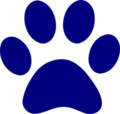   School Name: ___________________________________Make Checks Payable to Chattahoochee High SchoolMailing address:           Chattahoochee High School           5230 Taylor Road          Johns Creek, GA 30022                       Attn: Anne PodberItemUnit PriceQuantityCostCheese Pizza ( 8 slices)$8Pepperoni Pizza ( 8 slices)$8Coke$1Diet Coke$1Sprite$1Water$1Total   